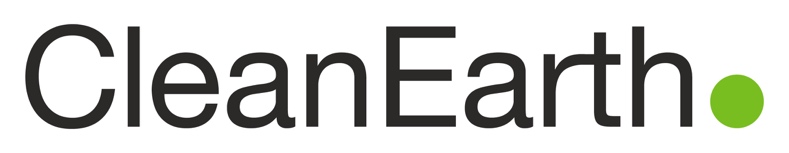 product destruction data sheet      Detroit, Michigan:	           8647 Lyndon Street			 Detroit, MI 48238  	 P:  313.491.2072  F: 313.491.2092	                                                        TRACKING NUMBER #_______________________________												(Internal use only)PRODUCT DESCRIPTIONPRODUCT DESCRIPTIONPRODUCT DESCRIPTIONPRODUCT DESCRIPTIONPRODUCT DESCRIPTIONProject Name:         Project Name:         Project Name:         Project Name:         Project Name:         Product Common Name:         Product Common Name:         Product Common Name:         Product Common Name:         Product Common Name:         Product Detailed Description (include diagrams or photos if available:       Product Detailed Description (include diagrams or photos if available:       Product Detailed Description (include diagrams or photos if available:       Product Detailed Description (include diagrams or photos if available:       Product Detailed Description (include diagrams or photos if available:       Container (size and type):        Container (size and type):        Container (size and type):        Container (size and type):        Container (size and type):        COMPANY INFORMATIONCOMPANY INFORMATIONCOMPANY INFORMATIONCOMPANY INFORMATIONCOMPANY INFORMATIONName:      Name:      EPA ID#:      EPA ID#:      EPA ID#:      Site Address:                                                                                      Site Address:                                                                                      City/State/Zip Code:      City/State/Zip Code:      City/State/Zip Code:      Mailing Address:      Mailing Address:      City/State/Zip Code:      City/State/Zip Code:      City/State/Zip Code:      Contact:      Contact:      Phone/Fax:      Phone/Fax:      Phone/Fax:      PREFERRED TRANSPORTER INFORMATIONPREFERRED TRANSPORTER INFORMATIONPREFERRED TRANSPORTER INFORMATIONPREFERRED TRANSPORTER INFORMATIONPREFERRED TRANSPORTER INFORMATIONTransporter:      Transporter:      Transporter EPA ID#:      Transporter EPA ID#:      Transporter EPA ID#:      Address:        Address:        City/State/Zip Code:      City/State/Zip Code:      City/State/Zip Code:      Contact:      Contact:      Phone/Fax:                                    Phone/Fax:                                    Phone/Fax:                                    BILLING AND CONTACTSBILLING AND CONTACTSBILLING AND CONTACTSBILLING AND CONTACTSBILLING AND CONTACTSCompany:      Company:      Company:      Accounting Contact:      Accounting Contact:      Address:        Address:        Address:        City/State/Zip Code:      City/State/Zip Code:      Phone:      Phone:      Phone:      Fax:      Fax:      Purchasing Contact:      Purchasing Contact:      Purchasing Contact:      Phone:      Phone:      *Email invoice to:      *Email invoice to:      *Email invoice to:      *Email invoice to:      *Email invoice to:      Purchase Order Required?     Yes      No         Purchase Order Required?     Yes      No         Purchase Order Required?     Yes      No         Purchase Order Required?     Yes      No         Excise tax?            Yes      No   SHIPPING INFORMATIONSHIPPING INFORMATIONSHIPPING INFORMATIONSHIPPING INFORMATIONSHIPPING INFORMATIONLoad Volume:      Packaging:    Tanker      Drum(s)      Tote(s)      Roll-off(s)      Pallet(s)      Box(es)Packaging:    Tanker      Drum(s)      Tote(s)      Roll-off(s)      Pallet(s)      Box(es)Packaging:    Tanker      Drum(s)      Tote(s)      Roll-off(s)      Pallet(s)      Box(es)Packaging:    Tanker      Drum(s)      Tote(s)      Roll-off(s)      Pallet(s)      Box(es)Frequency:                            Weekly      Monthly      Quarterly      Yearly      One-time only  Frequency:                            Weekly      Monthly      Quarterly      Yearly      One-time only  Frequency:                            Weekly      Monthly      Quarterly      Yearly      One-time only  Frequency:                            Weekly      Monthly      Quarterly      Yearly      One-time only  Frequency:                            Weekly      Monthly      Quarterly      Yearly      One-time only  SPECIAL INSTRUCTIONSSPECIAL INSTRUCTIONSSPECIAL INSTRUCTIONSSPECIAL INSTRUCTIONSSPECIAL INSTRUCTIONSAdditional Project Details:      Storage/Special Handling Requirements:      Witness Destruction:    Yes    NoFrozen Load:    Yes    NoAdditional Project Details:      Storage/Special Handling Requirements:      Witness Destruction:    Yes    NoFrozen Load:    Yes    NoAdditional Project Details:      Storage/Special Handling Requirements:      Witness Destruction:    Yes    NoFrozen Load:    Yes    NoAdditional Project Details:      Storage/Special Handling Requirements:      Witness Destruction:    Yes    NoFrozen Load:    Yes    NoAdditional Project Details:      Storage/Special Handling Requirements:      Witness Destruction:    Yes    NoFrozen Load:    Yes    No